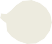 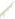 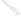 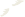 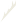 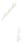 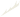 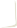 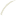 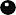 Verb	Noun